САРАТОВСКАЯ ГОРОДСКАЯ ДУМАР Е Ш Е Н И Е26.09.2013 № 27-312г. Саратов О прекращении участиямуниципального образования«Город Саратов» в Ассоциации «Международная Ассамблея столиц и крупных городов (МАГ)»В соответствии с Федеральным законом от 06.10.2003 № 131-ФЗ               «Об общих принципах организации местного самоуправления в Российской Федерации», статьей 24 Устава муниципального образования                        «Город Саратов», решением Саратовской городской Думы от 18.02.2010             № 47-574 «О порядке участия муниципального образования «Город Саратов» в организациях межмуниципального сотрудничества» Саратовская городская Дума  РЕШИЛА:1. Установить, что муниципальное образование «Город Саратов» выходит из состава Ассоциации «Международная Ассамблея столиц                       и крупных городов (МАГ)».2. Уполномочить главу администрации муниципального образования «Город Саратов» подписывать документы, необходимые для обеспечения выхода муниципального образования «Город Саратов» из Ассоциации «Международная Ассамблея столиц и крупных городов (МАГ)».3. Настоящее решение вступает в силу со дня его официального опубликования.Глава муниципального образования «Город Саратов»                                                   О.В. Грищенко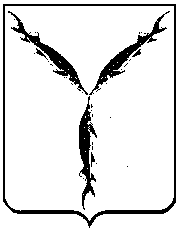 